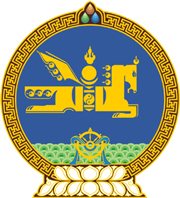 МОНГОЛ УЛСЫН ХУУЛЬ2022 оны 06 сарын 03 өдөр                                                                  Төрийн ордон, Улаанбаатар хотБАЙГАЛИЙН НӨӨЦ АШИГЛАСНЫ    ТӨЛБӨРИЙН ТУХАЙ ХУУЛЬД ӨӨРЧЛӨЛТ     ОРУУЛАХ ТУХАЙ	1 дүгээр зүйл.Байгалийн нөөц ашигласны төлбөрийн тухай хуулийн 4 дүгээр зүйлийн 4.4 дэх хэсгийн “иргэн” гэснийг “иргэний нэр, иргэний бүртгэлийн дугаар” гэж өөрчилсүгэй.	2 дугаар зүйл.Энэ хуулийг Улсын бүртгэлийн ерөнхий хуульд нэмэлт, өөрчлөлт оруулах тухай хууль хүчин төгөлдөр болсон өдрөөс эхлэн дагаж мөрдөнө.		МОНГОЛ УЛСЫН 		ИХ ХУРЛЫН ДАРГА 				Г.ЗАНДАНШАТАР 